RESUME           PRIYANKA                                                                                                 PRIYANKA.375320@2freemail.com  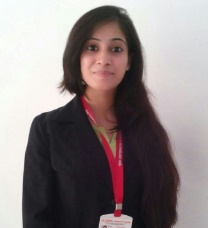 Having experience in the field of human resource. Seeking a position where I can explore my skills and I can attract new people and show my abilities.CAREER ABRIDGEMENT			Employer	: Bhardwaj Infratech			Designation	: Hr Admin Executive			Experience	: July 2013- Presently workingRoles & responsibilities:-Talent acquisition- End to End recruitmentTalent acquisition through job portals (naukari.com, times jobs, LinkedIn) or references       Walk-In interviewSourcing, screening resumes, conduct pre and HR round interviews.Offers and follow-upKnowledge about drafting a Call letter, offer letter, appointment letter, confirmation letter etc.Knowledge of middle east country attestation processMaintain employee’s record such as agreement paper, probation letter, appointment letter, relieving letter etc.InductionPerformance management, compensation & benefits, Maintaining healthy employee relation, handling employee grievances thus creating an amicable & transparent environment General Administration- Shift ManagementAreas of exposure:-Front desk operations           Office Administration    Record keepingTime keeping		Recruitment		Performance managementInduction			Payroll management	Compensation & BenefitsTraining & Development	Statutory compliance under contract labour actDay to day Activity ACADEMIA2013- MBA (HR & FINANCE) from M.G.K.V.P University, Varanasi.2011- Bachelor of commerce from CSJM University, Kanpur.2011- One year diploma in FRENCH LANGUAGE from (IIT) KanpurEXTRAMURAL ENGAGEMENTSVolunteer in discipline committee in  “ABHUDAYA” annual function of management collegePerform anchoring in function of UniversitySecured prizes in cultural, sports, academic and dramatic performances.ACADEMIC TRAINING	Company            : Big Bazzar, Kanpur	Position               : Management Trainee	Duration              : 3 months              Project                :  Recruitment and Selection process of Big Bazzar             Work Content     : Scheduling and conducting Preliminary interviews for middle and lower level management.Sourcing CVs from different job portals like Naukri.com, Monster.comManaged Entire recruitment life cycle from sourcing, screening, selection, hiring, negotiation, and follow up.Handling of attendance records for wage payment.HRIS data collection and data feedingOther admin activities.                               ACADEMIC PROJECTSProject Title                           International conference on Social Institution Challenges and                                                                                                                         Solutions.                              Organization                          Mahatma Gandhi Kashi Vidyapeeth.                Scope                                     Role of family, Society and educationTECHNICAL EXPOSUREOperating Systems:		DOS, Windows-XP/ Windows 7/ Windows 8.Application:			Microsoft Office 2003/2007/2011.PERSONAL DOSSIERDate of Birth 			13 August 1991Gender				FemaleMarital Status			Married Religion: 				HinduNationality 				IndianLanguage Known 		              Hindi, English & FrenchDECLARATIONI hereby declare that all the information mentioned above is true to the best of my knowledge & belie